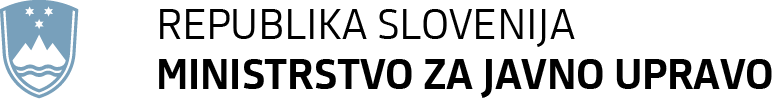                  Tržaška cesta 21, 1000 Ljubljana	                                                                                                                    T: 01 478 83 30	F: 01 478 83 31	E: gp.mju@gov.si	www.mju.gov.si. PRILOGA Na podlagi tretjega odstavka 37. člena Zakona o dostopu do informacij javnega značaja (Uradni list RS, št. 51/06 – uradno prečiščeno besedilo, 117/06 – ZDavP-2, 23/14, 50/14, 19/15 – odl. US in 102/15) je Vlada Republike Slovenije na svoji …. seji  dne …  sprejela naslednji sklep:S K L E PVlada Republike Slovenije je sprejela Skupno poročilo o izvajanju Zakona o dostopu do informacij javnega značaja za leti 2015 in 2016 in ga pošlje v seznanitev Državnemu zboru Republike Slovenije.                                                                                                       mag. Lilijana Kozlovič                                                                                                        GENERALNA SEKRETARKAPrejmejo:Državni zbor Republike SlovenijeMinistrstvo za javno upravoInformacijski pooblaščenec RSŠtevilka: 090-5/2017/411Številka: 090-5/2017/411Številka: 090-5/2017/411Ljubljana, 15. 9. 2017Ljubljana, 15. 9. 2017Ljubljana, 15. 9. 2017EVA EVA EVA GENERALNI SEKRETARIAT VLADE REPUBLIKE SLOVENIJEGp.gs@gov.siGENERALNI SEKRETARIAT VLADE REPUBLIKE SLOVENIJEGp.gs@gov.siGENERALNI SEKRETARIAT VLADE REPUBLIKE SLOVENIJEGp.gs@gov.siZADEVA: Skupno poročilo o izvajanju Zakona o dostopu do informacij javnega značaja za leti 2015 in 2016 – novo gradivo št. 1ZADEVA: Skupno poročilo o izvajanju Zakona o dostopu do informacij javnega značaja za leti 2015 in 2016 – novo gradivo št. 1ZADEVA: Skupno poročilo o izvajanju Zakona o dostopu do informacij javnega značaja za leti 2015 in 2016 – novo gradivo št. 11. Predlog sklepa vlade:1. Predlog sklepa vlade:1. Predlog sklepa vlade:Na podlagi tretjega odstavka 37. člena Zakona o dostopu do informacij javnega značaja (Uradni list RS, št. 51/06 – uradno prečiščeno besedilo, 117/06 – ZDavP-2, 23/14, 50/14, 19/15 – odl. US in 102/15) je Vlada Republike Slovenije na svoji …. seji  dne …  sprejela naslednji sklep:S K L E PVlada Republike Slovenije je sprejela Skupno poročilo o izvajanju Zakona o dostopu do informacij javnega značaja za leti 2015 in 2016 in ga pošlje v seznanitev Državnemu zboru Republike Slovenije.                                                                                                       mag. Lilijana Kozlovič                                                                                                  GENERALNA SEKRETARKAPREJMEJO:Državni zbor Republike SlovenijeMinistrstvo za javno upravoInformacijski pooblaščenec RSPriloga:Predlog sklepa vladeSkupno poročilo o izvajanju Zakona o dostopu do informacij javnega značaja za leti              2015 in 2016Na podlagi tretjega odstavka 37. člena Zakona o dostopu do informacij javnega značaja (Uradni list RS, št. 51/06 – uradno prečiščeno besedilo, 117/06 – ZDavP-2, 23/14, 50/14, 19/15 – odl. US in 102/15) je Vlada Republike Slovenije na svoji …. seji  dne …  sprejela naslednji sklep:S K L E PVlada Republike Slovenije je sprejela Skupno poročilo o izvajanju Zakona o dostopu do informacij javnega značaja za leti 2015 in 2016 in ga pošlje v seznanitev Državnemu zboru Republike Slovenije.                                                                                                       mag. Lilijana Kozlovič                                                                                                  GENERALNA SEKRETARKAPREJMEJO:Državni zbor Republike SlovenijeMinistrstvo za javno upravoInformacijski pooblaščenec RSPriloga:Predlog sklepa vladeSkupno poročilo o izvajanju Zakona o dostopu do informacij javnega značaja za leti              2015 in 2016Na podlagi tretjega odstavka 37. člena Zakona o dostopu do informacij javnega značaja (Uradni list RS, št. 51/06 – uradno prečiščeno besedilo, 117/06 – ZDavP-2, 23/14, 50/14, 19/15 – odl. US in 102/15) je Vlada Republike Slovenije na svoji …. seji  dne …  sprejela naslednji sklep:S K L E PVlada Republike Slovenije je sprejela Skupno poročilo o izvajanju Zakona o dostopu do informacij javnega značaja za leti 2015 in 2016 in ga pošlje v seznanitev Državnemu zboru Republike Slovenije.                                                                                                       mag. Lilijana Kozlovič                                                                                                  GENERALNA SEKRETARKAPREJMEJO:Državni zbor Republike SlovenijeMinistrstvo za javno upravoInformacijski pooblaščenec RSPriloga:Predlog sklepa vladeSkupno poročilo o izvajanju Zakona o dostopu do informacij javnega značaja za leti              2015 in 20162. Predlog za obravnavo predloga zakona po nujnem ali skrajšanem postopku v državnem zboru z obrazložitvijo razlogov:2. Predlog za obravnavo predloga zakona po nujnem ali skrajšanem postopku v državnem zboru z obrazložitvijo razlogov:2. Predlog za obravnavo predloga zakona po nujnem ali skrajšanem postopku v državnem zboru z obrazložitvijo razlogov:///3.a Osebe, odgovorne za strokovno pripravo in usklajenost gradiva:3.a Osebe, odgovorne za strokovno pripravo in usklajenost gradiva:3.a Osebe, odgovorne za strokovno pripravo in usklajenost gradiva:mag. Mateja Prešern, vodja Službe za transparentnost, integriteto in politični sistemmag. Mateja Prešern, vodja Službe za transparentnost, integriteto in politični sistemmag. Mateja Prešern, vodja Službe za transparentnost, integriteto in politični sistem3.b Zunanji strokovnjaki, ki so sodelovali pri pripravi dela ali celotnega gradiva:3.b Zunanji strokovnjaki, ki so sodelovali pri pripravi dela ali celotnega gradiva:3.b Zunanji strokovnjaki, ki so sodelovali pri pripravi dela ali celotnega gradiva:///4. Predstavniki vlade, ki bodo sodelovali pri delu državnega zbora:4. Predstavniki vlade, ki bodo sodelovali pri delu državnega zbora:4. Predstavniki vlade, ki bodo sodelovali pri delu državnega zbora:Boris Koprivnikar, minister za javno upravomag. Tanja Bogataj, državna sekretarkadr. Nejc Brezovar, državni sekretarmag. Mateja Prešern, vodja Službe za transparentnost, integriteto in politični sistemBoris Koprivnikar, minister za javno upravomag. Tanja Bogataj, državna sekretarkadr. Nejc Brezovar, državni sekretarmag. Mateja Prešern, vodja Službe za transparentnost, integriteto in politični sistemBoris Koprivnikar, minister za javno upravomag. Tanja Bogataj, državna sekretarkadr. Nejc Brezovar, državni sekretarmag. Mateja Prešern, vodja Službe za transparentnost, integriteto in politični sistem5. Kratek povzetek gradiva:5. Kratek povzetek gradiva:5. Kratek povzetek gradiva:Za pripravo Skupnega dvoletnega poročila o izvajanju Zakona o dostopu do informacij javnega značaja za leti 2015 in 2016 so podatke o postopkih na podlagi tretjega odstavka 37. člena Zakona o dostopu do informacij javnega značaja (v nadaljevanju: ZDIJZ) zavezani posredovati državni organi in organi lokalnih skupnosti. Gre za 418 oziroma 420 zavezancev (prvi podatek za leto 2015, drugi za leto 2016), kar je malo v primerjavi s skupaj nekaj več kot 5700 zavezanci iz javnega sektorja (ki so trenutno evidentirani v Registru zavezancev za informacije javnega značaja), vendar pa je treba poudariti, da gre za organe, na katere se prosilci največ obračajo z zahtevami za dostop. Iz podatkov v poročilu je razvidno, da se število skupno rešenih zahtev vsako leto povečuje; tako je bilo leta 2015 rešenih 7.828 zahtevkov, leta 2016 pa 8.387 zahtevkov po ZDIJZ. Od tega je večina zahtevkov za dostop do informacij (84 odstotkov leta 2015 in 82 odstotkov leta 2016), manjši odstotek je zahtev za ponovno uporabo podatkov (16 odstotkov zahtev leta 2015 in 18 odstotkov zahtev leta 2016). Večina skupno rešenih zadev se nanaša na državne organe (78 odstotkov leta 2015 in 89 odstotkov leta 2016), manjši odstotek pa na organe lokalnih skupnosti. Število odločb Informacijskega pooblaščenca v zvezi s pritožbami zoper odločitve državnih organov in samoupravnih lokalnih skupnosti v primerjavi z letom 2014, upoštevajoč več vlog oziroma rešenih zahtev, se ni veliko povečalo. Leta 2014 je Informacijski pooblaščenec izdal 166 odločb, leta 2015 188 odločb in leta 2016 175 odločb. Navedeni podatki potrjujejo dejstvo, da večina državnih organov in lokalnih skupnosti relativno dobro pozna vsebino in obveznosti, ki so jim z omenjeno zakonodajo naložene. Podobno v letnem poročilu za leto 2016 ugotavlja tudi Informacijski pooblaščenec.Na področju zakonodaje je treba poudariti, da je bila decembra 2015 sprejeta novela ZDIJZ-E, katere namen je bil predvsem implementacija Direktive EU o ponovni uporabi podatkov javnega sektorja, zasledovana pa je bila tudi višja stopnja transparentnosti pri porabi javnih sredstev (na primer obvezna spletna objava informacij iz javnih razpisov). Skladno z zakonom je bila aprila 2016 sprejeta tudi nova vladna Uredba o posredovanju in ponovni uporabi informacij javnega značaja.Ministrstvo za javno upravo je kot resorno ministrstvo, pristojno za področje transparentnosti in dostopa do informacij javnega značaja, v letih 2015 in 2016 aktivno opravljalo svoje naloge predvsem o implementaciji zakonodaje ter svetovanja in izobraževanja. Ministrstvo pospešeno izvaja tudi aktivnosti za odpiranje podatkov javnega sektorja. Decembra 2016 je bil na novo vzpostavljen nacionalni portal odprtih podatkov – portal OPSI (https://podatki.gov.si), katerega namen je na enem mestu zagotoviti objavo in preprosto uporabo javno dostopnih baz podatkov, predvsem državnih organov in občin ter koncesionarjev in drugih zavezancev. Poleg zakonodaje je bil leta 2016 pripravljen Priročnik za odpiranje podatkov javnega sektorja, izvedena so bila tudi usposabljanja za urednike portala OPSI. Za pripravo Skupnega dvoletnega poročila o izvajanju Zakona o dostopu do informacij javnega značaja za leti 2015 in 2016 so podatke o postopkih na podlagi tretjega odstavka 37. člena Zakona o dostopu do informacij javnega značaja (v nadaljevanju: ZDIJZ) zavezani posredovati državni organi in organi lokalnih skupnosti. Gre za 418 oziroma 420 zavezancev (prvi podatek za leto 2015, drugi za leto 2016), kar je malo v primerjavi s skupaj nekaj več kot 5700 zavezanci iz javnega sektorja (ki so trenutno evidentirani v Registru zavezancev za informacije javnega značaja), vendar pa je treba poudariti, da gre za organe, na katere se prosilci največ obračajo z zahtevami za dostop. Iz podatkov v poročilu je razvidno, da se število skupno rešenih zahtev vsako leto povečuje; tako je bilo leta 2015 rešenih 7.828 zahtevkov, leta 2016 pa 8.387 zahtevkov po ZDIJZ. Od tega je večina zahtevkov za dostop do informacij (84 odstotkov leta 2015 in 82 odstotkov leta 2016), manjši odstotek je zahtev za ponovno uporabo podatkov (16 odstotkov zahtev leta 2015 in 18 odstotkov zahtev leta 2016). Večina skupno rešenih zadev se nanaša na državne organe (78 odstotkov leta 2015 in 89 odstotkov leta 2016), manjši odstotek pa na organe lokalnih skupnosti. Število odločb Informacijskega pooblaščenca v zvezi s pritožbami zoper odločitve državnih organov in samoupravnih lokalnih skupnosti v primerjavi z letom 2014, upoštevajoč več vlog oziroma rešenih zahtev, se ni veliko povečalo. Leta 2014 je Informacijski pooblaščenec izdal 166 odločb, leta 2015 188 odločb in leta 2016 175 odločb. Navedeni podatki potrjujejo dejstvo, da večina državnih organov in lokalnih skupnosti relativno dobro pozna vsebino in obveznosti, ki so jim z omenjeno zakonodajo naložene. Podobno v letnem poročilu za leto 2016 ugotavlja tudi Informacijski pooblaščenec.Na področju zakonodaje je treba poudariti, da je bila decembra 2015 sprejeta novela ZDIJZ-E, katere namen je bil predvsem implementacija Direktive EU o ponovni uporabi podatkov javnega sektorja, zasledovana pa je bila tudi višja stopnja transparentnosti pri porabi javnih sredstev (na primer obvezna spletna objava informacij iz javnih razpisov). Skladno z zakonom je bila aprila 2016 sprejeta tudi nova vladna Uredba o posredovanju in ponovni uporabi informacij javnega značaja.Ministrstvo za javno upravo je kot resorno ministrstvo, pristojno za področje transparentnosti in dostopa do informacij javnega značaja, v letih 2015 in 2016 aktivno opravljalo svoje naloge predvsem o implementaciji zakonodaje ter svetovanja in izobraževanja. Ministrstvo pospešeno izvaja tudi aktivnosti za odpiranje podatkov javnega sektorja. Decembra 2016 je bil na novo vzpostavljen nacionalni portal odprtih podatkov – portal OPSI (https://podatki.gov.si), katerega namen je na enem mestu zagotoviti objavo in preprosto uporabo javno dostopnih baz podatkov, predvsem državnih organov in občin ter koncesionarjev in drugih zavezancev. Poleg zakonodaje je bil leta 2016 pripravljen Priročnik za odpiranje podatkov javnega sektorja, izvedena so bila tudi usposabljanja za urednike portala OPSI. Za pripravo Skupnega dvoletnega poročila o izvajanju Zakona o dostopu do informacij javnega značaja za leti 2015 in 2016 so podatke o postopkih na podlagi tretjega odstavka 37. člena Zakona o dostopu do informacij javnega značaja (v nadaljevanju: ZDIJZ) zavezani posredovati državni organi in organi lokalnih skupnosti. Gre za 418 oziroma 420 zavezancev (prvi podatek za leto 2015, drugi za leto 2016), kar je malo v primerjavi s skupaj nekaj več kot 5700 zavezanci iz javnega sektorja (ki so trenutno evidentirani v Registru zavezancev za informacije javnega značaja), vendar pa je treba poudariti, da gre za organe, na katere se prosilci največ obračajo z zahtevami za dostop. Iz podatkov v poročilu je razvidno, da se število skupno rešenih zahtev vsako leto povečuje; tako je bilo leta 2015 rešenih 7.828 zahtevkov, leta 2016 pa 8.387 zahtevkov po ZDIJZ. Od tega je večina zahtevkov za dostop do informacij (84 odstotkov leta 2015 in 82 odstotkov leta 2016), manjši odstotek je zahtev za ponovno uporabo podatkov (16 odstotkov zahtev leta 2015 in 18 odstotkov zahtev leta 2016). Večina skupno rešenih zadev se nanaša na državne organe (78 odstotkov leta 2015 in 89 odstotkov leta 2016), manjši odstotek pa na organe lokalnih skupnosti. Število odločb Informacijskega pooblaščenca v zvezi s pritožbami zoper odločitve državnih organov in samoupravnih lokalnih skupnosti v primerjavi z letom 2014, upoštevajoč več vlog oziroma rešenih zahtev, se ni veliko povečalo. Leta 2014 je Informacijski pooblaščenec izdal 166 odločb, leta 2015 188 odločb in leta 2016 175 odločb. Navedeni podatki potrjujejo dejstvo, da večina državnih organov in lokalnih skupnosti relativno dobro pozna vsebino in obveznosti, ki so jim z omenjeno zakonodajo naložene. Podobno v letnem poročilu za leto 2016 ugotavlja tudi Informacijski pooblaščenec.Na področju zakonodaje je treba poudariti, da je bila decembra 2015 sprejeta novela ZDIJZ-E, katere namen je bil predvsem implementacija Direktive EU o ponovni uporabi podatkov javnega sektorja, zasledovana pa je bila tudi višja stopnja transparentnosti pri porabi javnih sredstev (na primer obvezna spletna objava informacij iz javnih razpisov). Skladno z zakonom je bila aprila 2016 sprejeta tudi nova vladna Uredba o posredovanju in ponovni uporabi informacij javnega značaja.Ministrstvo za javno upravo je kot resorno ministrstvo, pristojno za področje transparentnosti in dostopa do informacij javnega značaja, v letih 2015 in 2016 aktivno opravljalo svoje naloge predvsem o implementaciji zakonodaje ter svetovanja in izobraževanja. Ministrstvo pospešeno izvaja tudi aktivnosti za odpiranje podatkov javnega sektorja. Decembra 2016 je bil na novo vzpostavljen nacionalni portal odprtih podatkov – portal OPSI (https://podatki.gov.si), katerega namen je na enem mestu zagotoviti objavo in preprosto uporabo javno dostopnih baz podatkov, predvsem državnih organov in občin ter koncesionarjev in drugih zavezancev. Poleg zakonodaje je bil leta 2016 pripravljen Priročnik za odpiranje podatkov javnega sektorja, izvedena so bila tudi usposabljanja za urednike portala OPSI. 5a. Obrazložitev novega gradiva št. 1Na podlagi naknadno prejete dopolnitve Ministrstva za zunanje zadeve je v gradivu pod točko 1.5. Sodelovanje javnosti pri sprejemanju odločitev dodano zadnjo poglavje Sodelovanje deležnikov in državljanov pri odločanju o zadevah EU na nacionalni ravni.5a. Obrazložitev novega gradiva št. 1Na podlagi naknadno prejete dopolnitve Ministrstva za zunanje zadeve je v gradivu pod točko 1.5. Sodelovanje javnosti pri sprejemanju odločitev dodano zadnjo poglavje Sodelovanje deležnikov in državljanov pri odločanju o zadevah EU na nacionalni ravni.5a. Obrazložitev novega gradiva št. 1Na podlagi naknadno prejete dopolnitve Ministrstva za zunanje zadeve je v gradivu pod točko 1.5. Sodelovanje javnosti pri sprejemanju odločitev dodano zadnjo poglavje Sodelovanje deležnikov in državljanov pri odločanju o zadevah EU na nacionalni ravni.6. Presoja posledic za:6. Presoja posledic za:6. Presoja posledic za:a)javnofinančna sredstva nad 40.000 EUR v tekočem in naslednjih treh letihNEb)usklajenost slovenskega pravnega reda s pravnim redom Evropske unijeNEc)administrativne poslediceNEč)gospodarstvo, zlasti mala in srednja podjetja ter konkurenčnost podjetijNEd)okolje, vključno s prostorskimi in varstvenimi vidikiNEe)socialno področjeNEf)dokumente razvojnega načrtovanja:nacionalne dokumente razvojnega načrtovanjarazvojne politike na ravni programov po strukturi razvojne klasifikacije programskega proračunarazvojne dokumente Evropske unije in mednarodnih organizacijNE7.a Predstavitev ocene finančnih posledic nad 40.000 EUR:/ 7.a Predstavitev ocene finančnih posledic nad 40.000 EUR:/ 7.a Predstavitev ocene finančnih posledic nad 40.000 EUR:/ I. Ocena finančnih posledic, ki niso načrtovane v sprejetem proračunu   /I. Ocena finančnih posledic, ki niso načrtovane v sprejetem proračunu   /I. Ocena finančnih posledic, ki niso načrtovane v sprejetem proračunu   /I. Ocena finančnih posledic, ki niso načrtovane v sprejetem proračunu   /I. Ocena finančnih posledic, ki niso načrtovane v sprejetem proračunu   /I. Ocena finančnih posledic, ki niso načrtovane v sprejetem proračunu   /I. Ocena finančnih posledic, ki niso načrtovane v sprejetem proračunu   /I. Ocena finančnih posledic, ki niso načrtovane v sprejetem proračunu   /I. Ocena finančnih posledic, ki niso načrtovane v sprejetem proračunu   /Tekoče leto (t)Tekoče leto (t)t + 1t + 2t + 2t + 2t + 3Predvideno povečanje (+) ali zmanjšanje (–) prihodkov državnega proračuna Predvideno povečanje (+) ali zmanjšanje (–) prihodkov državnega proračuna Predvideno povečanje (+) ali zmanjšanje (–) prihodkov občinskih proračunov Predvideno povečanje (+) ali zmanjšanje (–) prihodkov občinskih proračunov Predvideno povečanje (+) ali zmanjšanje (–) odhodkov državnega proračuna Predvideno povečanje (+) ali zmanjšanje (–) odhodkov državnega proračuna Predvideno povečanje (+) ali zmanjšanje (–) odhodkov občinskih proračunovPredvideno povečanje (+) ali zmanjšanje (–) odhodkov občinskih proračunovPredvideno povečanje (+) ali zmanjšanje (–) obveznosti za druga javnofinančna sredstvaPredvideno povečanje (+) ali zmanjšanje (–) obveznosti za druga javnofinančna sredstvaII. Finančne posledice za državni proračun  /II. Finančne posledice za državni proračun  /II. Finančne posledice za državni proračun  /II. Finančne posledice za državni proračun  /II. Finančne posledice za državni proračun  /II. Finančne posledice za državni proračun  /II. Finančne posledice za državni proračun  /II. Finančne posledice za državni proračun  /II. Finančne posledice za državni proračun  /II.a Pravice porabe za izvedbo predlaganih rešitev so zagotovljene:  /II.a Pravice porabe za izvedbo predlaganih rešitev so zagotovljene:  /II.a Pravice porabe za izvedbo predlaganih rešitev so zagotovljene:  /II.a Pravice porabe za izvedbo predlaganih rešitev so zagotovljene:  /II.a Pravice porabe za izvedbo predlaganih rešitev so zagotovljene:  /II.a Pravice porabe za izvedbo predlaganih rešitev so zagotovljene:  /II.a Pravice porabe za izvedbo predlaganih rešitev so zagotovljene:  /II.a Pravice porabe za izvedbo predlaganih rešitev so zagotovljene:  /II.a Pravice porabe za izvedbo predlaganih rešitev so zagotovljene:  /Ime proračunskega uporabnika Šifra in naziv ukrepa, projektaŠifra in naziv ukrepa, projektaŠifra in naziv proračunske postavkeŠifra in naziv proračunske postavkeZnesek za tekoče leto (t)Znesek za tekoče leto (t)Znesek za tekoče leto (t)Znesek za t + 1SKUPAJSKUPAJSKUPAJSKUPAJSKUPAJII.b Manjkajoče pravice porabe bodo zagotovljene s prerazporeditvijo:  /II.b Manjkajoče pravice porabe bodo zagotovljene s prerazporeditvijo:  /II.b Manjkajoče pravice porabe bodo zagotovljene s prerazporeditvijo:  /II.b Manjkajoče pravice porabe bodo zagotovljene s prerazporeditvijo:  /II.b Manjkajoče pravice porabe bodo zagotovljene s prerazporeditvijo:  /II.b Manjkajoče pravice porabe bodo zagotovljene s prerazporeditvijo:  /II.b Manjkajoče pravice porabe bodo zagotovljene s prerazporeditvijo:  /II.b Manjkajoče pravice porabe bodo zagotovljene s prerazporeditvijo:  /II.b Manjkajoče pravice porabe bodo zagotovljene s prerazporeditvijo:  /Ime proračunskega uporabnika Šifra in naziv ukrepa, projektaŠifra in naziv ukrepa, projektaŠifra in naziv proračunske postavke Šifra in naziv proračunske postavke Znesek za tekoče leto (t)Znesek za tekoče leto (t)Znesek za tekoče leto (t)Znesek za t + 1 SKUPAJSKUPAJSKUPAJSKUPAJSKUPAJII.c Načrtovana nadomestitev zmanjšanih prihodkov in povečanih odhodkov proračuna:  /II.c Načrtovana nadomestitev zmanjšanih prihodkov in povečanih odhodkov proračuna:  /II.c Načrtovana nadomestitev zmanjšanih prihodkov in povečanih odhodkov proračuna:  /II.c Načrtovana nadomestitev zmanjšanih prihodkov in povečanih odhodkov proračuna:  /II.c Načrtovana nadomestitev zmanjšanih prihodkov in povečanih odhodkov proračuna:  /II.c Načrtovana nadomestitev zmanjšanih prihodkov in povečanih odhodkov proračuna:  /II.c Načrtovana nadomestitev zmanjšanih prihodkov in povečanih odhodkov proračuna:  /II.c Načrtovana nadomestitev zmanjšanih prihodkov in povečanih odhodkov proračuna:  /II.c Načrtovana nadomestitev zmanjšanih prihodkov in povečanih odhodkov proračuna:  /Novi prihodkiNovi prihodkiNovi prihodkiZnesek za tekoče leto (t)Znesek za tekoče leto (t)Znesek za tekoče leto (t)Znesek za t + 1Znesek za t + 1Znesek za t + 1SKUPAJSKUPAJSKUPAJOBRAZLOŽITEV:Ocena finančnih posledic, ki niso načrtovane v sprejetem proračunu  /Finančne posledice za državni proračun  / OBRAZLOŽITEV:Ocena finančnih posledic, ki niso načrtovane v sprejetem proračunu  /Finančne posledice za državni proračun  / OBRAZLOŽITEV:Ocena finančnih posledic, ki niso načrtovane v sprejetem proračunu  /Finančne posledice za državni proračun  / OBRAZLOŽITEV:Ocena finančnih posledic, ki niso načrtovane v sprejetem proračunu  /Finančne posledice za državni proračun  / OBRAZLOŽITEV:Ocena finančnih posledic, ki niso načrtovane v sprejetem proračunu  /Finančne posledice za državni proračun  / OBRAZLOŽITEV:Ocena finančnih posledic, ki niso načrtovane v sprejetem proračunu  /Finančne posledice za državni proračun  / OBRAZLOŽITEV:Ocena finančnih posledic, ki niso načrtovane v sprejetem proračunu  /Finančne posledice za državni proračun  / OBRAZLOŽITEV:Ocena finančnih posledic, ki niso načrtovane v sprejetem proračunu  /Finančne posledice za državni proračun  / OBRAZLOŽITEV:Ocena finančnih posledic, ki niso načrtovane v sprejetem proračunu  /Finančne posledice za državni proračun  / 7.b Predstavitev ocene finančnih posledic pod 40.000 EUR:  /7.b Predstavitev ocene finančnih posledic pod 40.000 EUR:  /7.b Predstavitev ocene finančnih posledic pod 40.000 EUR:  /7.b Predstavitev ocene finančnih posledic pod 40.000 EUR:  /7.b Predstavitev ocene finančnih posledic pod 40.000 EUR:  /7.b Predstavitev ocene finančnih posledic pod 40.000 EUR:  /7.b Predstavitev ocene finančnih posledic pod 40.000 EUR:  /7.b Predstavitev ocene finančnih posledic pod 40.000 EUR:  /7.b Predstavitev ocene finančnih posledic pod 40.000 EUR:  /8. Predstavitev sodelovanja z združenji občin:8. Predstavitev sodelovanja z združenji občin:8. Predstavitev sodelovanja z združenji občin:8. Predstavitev sodelovanja z združenji občin:8. Predstavitev sodelovanja z združenji občin:8. Predstavitev sodelovanja z združenji občin:8. Predstavitev sodelovanja z združenji občin:8. Predstavitev sodelovanja z združenji občin:8. Predstavitev sodelovanja z združenji občin:Vsebina predloženega gradiva (predpisa) vpliva na:pristojnosti občin,delovanje občin,financiranje občin.Vsebina predloženega gradiva (predpisa) vpliva na:pristojnosti občin,delovanje občin,financiranje občin.Vsebina predloženega gradiva (predpisa) vpliva na:pristojnosti občin,delovanje občin,financiranje občin.Vsebina predloženega gradiva (predpisa) vpliva na:pristojnosti občin,delovanje občin,financiranje občin.Vsebina predloženega gradiva (predpisa) vpliva na:pristojnosti občin,delovanje občin,financiranje občin.Vsebina predloženega gradiva (predpisa) vpliva na:pristojnosti občin,delovanje občin,financiranje občin.Vsebina predloženega gradiva (predpisa) vpliva na:pristojnosti občin,delovanje občin,financiranje občin.DA/NEDA/NEGradivo (predpis) je bilo poslano v mnenje: Skupnosti občin Slovenije SOS: NEZdruženju občin Slovenije ZOS: NEZdruženju mestnih občin Slovenije ZMOS: NEPredlogi in pripombe združenj so bili upoštevani:v celoti,večinoma,delno,niso bili upoštevani.Gradivo (predpis) je bilo poslano v mnenje: Skupnosti občin Slovenije SOS: NEZdruženju občin Slovenije ZOS: NEZdruženju mestnih občin Slovenije ZMOS: NEPredlogi in pripombe združenj so bili upoštevani:v celoti,večinoma,delno,niso bili upoštevani.Gradivo (predpis) je bilo poslano v mnenje: Skupnosti občin Slovenije SOS: NEZdruženju občin Slovenije ZOS: NEZdruženju mestnih občin Slovenije ZMOS: NEPredlogi in pripombe združenj so bili upoštevani:v celoti,večinoma,delno,niso bili upoštevani.Gradivo (predpis) je bilo poslano v mnenje: Skupnosti občin Slovenije SOS: NEZdruženju občin Slovenije ZOS: NEZdruženju mestnih občin Slovenije ZMOS: NEPredlogi in pripombe združenj so bili upoštevani:v celoti,večinoma,delno,niso bili upoštevani.Gradivo (predpis) je bilo poslano v mnenje: Skupnosti občin Slovenije SOS: NEZdruženju občin Slovenije ZOS: NEZdruženju mestnih občin Slovenije ZMOS: NEPredlogi in pripombe združenj so bili upoštevani:v celoti,večinoma,delno,niso bili upoštevani.Gradivo (predpis) je bilo poslano v mnenje: Skupnosti občin Slovenije SOS: NEZdruženju občin Slovenije ZOS: NEZdruženju mestnih občin Slovenije ZMOS: NEPredlogi in pripombe združenj so bili upoštevani:v celoti,večinoma,delno,niso bili upoštevani.Gradivo (predpis) je bilo poslano v mnenje: Skupnosti občin Slovenije SOS: NEZdruženju občin Slovenije ZOS: NEZdruženju mestnih občin Slovenije ZMOS: NEPredlogi in pripombe združenj so bili upoštevani:v celoti,večinoma,delno,niso bili upoštevani.Gradivo (predpis) je bilo poslano v mnenje: Skupnosti občin Slovenije SOS: NEZdruženju občin Slovenije ZOS: NEZdruženju mestnih občin Slovenije ZMOS: NEPredlogi in pripombe združenj so bili upoštevani:v celoti,večinoma,delno,niso bili upoštevani.Gradivo (predpis) je bilo poslano v mnenje: Skupnosti občin Slovenije SOS: NEZdruženju občin Slovenije ZOS: NEZdruženju mestnih občin Slovenije ZMOS: NEPredlogi in pripombe združenj so bili upoštevani:v celoti,večinoma,delno,niso bili upoštevani.9. Predstavitev sodelovanja javnosti:9. Predstavitev sodelovanja javnosti:9. Predstavitev sodelovanja javnosti:9. Predstavitev sodelovanja javnosti:9. Predstavitev sodelovanja javnosti:9. Predstavitev sodelovanja javnosti:9. Predstavitev sodelovanja javnosti:9. Predstavitev sodelovanja javnosti:9. Predstavitev sodelovanja javnosti:Gradivo je bilo predhodno objavljeno na spletni strani predlagatelja:Gradivo je bilo predhodno objavljeno na spletni strani predlagatelja:Gradivo je bilo predhodno objavljeno na spletni strani predlagatelja:Gradivo je bilo predhodno objavljeno na spletni strani predlagatelja:Gradivo je bilo predhodno objavljeno na spletni strani predlagatelja:Gradivo je bilo predhodno objavljeno na spletni strani predlagatelja:Gradivo je bilo predhodno objavljeno na spletni strani predlagatelja:NENE(Če je odgovor NE, navedite, zakaj ni bilo objavljeno.)(Če je odgovor NE, navedite, zakaj ni bilo objavljeno.)(Če je odgovor NE, navedite, zakaj ni bilo objavljeno.)(Če je odgovor NE, navedite, zakaj ni bilo objavljeno.)(Če je odgovor NE, navedite, zakaj ni bilo objavljeno.)(Če je odgovor NE, navedite, zakaj ni bilo objavljeno.)(Če je odgovor NE, navedite, zakaj ni bilo objavljeno.)(Če je odgovor NE, navedite, zakaj ni bilo objavljeno.)(Če je odgovor NE, navedite, zakaj ni bilo objavljeno.)11. Gradivo je uvrščeno v delovni program vlade:11. Gradivo je uvrščeno v delovni program vlade:11. Gradivo je uvrščeno v delovni program vlade:11. Gradivo je uvrščeno v delovni program vlade:11. Gradivo je uvrščeno v delovni program vlade:11. Gradivo je uvrščeno v delovni program vlade:11. Gradivo je uvrščeno v delovni program vlade:DA/NEDA/NEBoris KoprivnikarMINISTERBoris KoprivnikarMINISTERBoris KoprivnikarMINISTERBoris KoprivnikarMINISTERBoris KoprivnikarMINISTERBoris KoprivnikarMINISTERBoris KoprivnikarMINISTERBoris KoprivnikarMINISTERBoris KoprivnikarMINISTER